                                      Смагулова Зауреш Алпыспаевна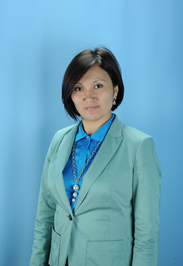 учитель историиКГУ «Школа-гимназия №30»  акимата города Нур-СултанДепортация народов СССР в КазахстанРаздел долгосрочного плана: Казахстан в годы Великой Отечественной войны.Раздел долгосрочного плана: Казахстан в годы Великой Отечественной войны.Раздел долгосрочного плана: Казахстан в годы Великой Отечественной войны.Раздел долгосрочного плана: Казахстан в годы Великой Отечественной войны.Школа: КГУ Школа-гимназия №30 г акимата г. Нур-СултанШкола: КГУ Школа-гимназия №30 г акимата г. Нур-СултанШкола: КГУ Школа-гимназия №30 г акимата г. Нур-СултанШкола: КГУ Школа-гимназия №30 г акимата г. Нур-СултанШкола: КГУ Школа-гимназия №30 г акимата г. Нур-СултанДата: 18.01.2020Дата: 18.01.2020Дата: 18.01.2020Дата: 18.01.2020ФИО учителя: Смагулова Зауреш А.ФИО учителя: Смагулова Зауреш А.ФИО учителя: Смагулова Зауреш А.ФИО учителя: Смагулова Зауреш А.ФИО учителя: Смагулова Зауреш А.Класс: 9ГКласс: 9ГКласс: 9ГКласс: 9ГКоличество присутствующих: Количество присутствующих: отсутствующих:отсутствующих:отсутствующих:Тема урокаТема урокаДепортация народов СССР в КазахстанИсследовательский вопрос: Каким образом Казахстан стал краем депортированных народов?Депортация народов СССР в КазахстанИсследовательский вопрос: Каким образом Казахстан стал краем депортированных народов?Депортация народов СССР в КазахстанИсследовательский вопрос: Каким образом Казахстан стал краем депортированных народов?Депортация народов СССР в КазахстанИсследовательский вопрос: Каким образом Казахстан стал краем депортированных народов?Депортация народов СССР в КазахстанИсследовательский вопрос: Каким образом Казахстан стал краем депортированных народов?Депортация народов СССР в КазахстанИсследовательский вопрос: Каким образом Казахстан стал краем депортированных народов?Депортация народов СССР в КазахстанИсследовательский вопрос: Каким образом Казахстан стал краем депортированных народов?Цели обучения, которые достигаются на данном  уроке Цели обучения, которые достигаются на данном  уроке 8.1.1.1. – определять причины и последствия демографических изменений.8.1.1.1. – определять причины и последствия демографических изменений.8.1.1.1. – определять причины и последствия демографических изменений.8.1.1.1. – определять причины и последствия демографических изменений.8.1.1.1. – определять причины и последствия демографических изменений.8.1.1.1. – определять причины и последствия демографических изменений.8.1.1.1. – определять причины и последствия демографических изменений.Цели урокаЦели урока- узнать о том, каким образом Казахстан стал краем депортированных народов? - объяснять историческое событие на основе кратких утверждений структурированного текста (опорные схемы);- выстраивать собственные суждения, опираясь на материал одного или нескольких источников;- узнать о том, каким образом Казахстан стал краем депортированных народов? - объяснять историческое событие на основе кратких утверждений структурированного текста (опорные схемы);- выстраивать собственные суждения, опираясь на материал одного или нескольких источников;- узнать о том, каким образом Казахстан стал краем депортированных народов? - объяснять историческое событие на основе кратких утверждений структурированного текста (опорные схемы);- выстраивать собственные суждения, опираясь на материал одного или нескольких источников;- узнать о том, каким образом Казахстан стал краем депортированных народов? - объяснять историческое событие на основе кратких утверждений структурированного текста (опорные схемы);- выстраивать собственные суждения, опираясь на материал одного или нескольких источников;- узнать о том, каким образом Казахстан стал краем депортированных народов? - объяснять историческое событие на основе кратких утверждений структурированного текста (опорные схемы);- выстраивать собственные суждения, опираясь на материал одного или нескольких источников;- узнать о том, каким образом Казахстан стал краем депортированных народов? - объяснять историческое событие на основе кратких утверждений структурированного текста (опорные схемы);- выстраивать собственные суждения, опираясь на материал одного или нескольких источников;- узнать о том, каким образом Казахстан стал краем депортированных народов? - объяснять историческое событие на основе кратких утверждений структурированного текста (опорные схемы);- выстраивать собственные суждения, опираясь на материал одного или нескольких источников;Критерии успехаКритерии успехаНазывает аргументы и факты и доказывает историческими фактами , как в Казахстан были насильственно переселены большое количество народов. Объясняет свою точку зрения о насильственном переселении народов и  определяет причины и последствия демографических изменений.  Называет аргументы и факты и доказывает историческими фактами , как в Казахстан были насильственно переселены большое количество народов. Объясняет свою точку зрения о насильственном переселении народов и  определяет причины и последствия демографических изменений.  Называет аргументы и факты и доказывает историческими фактами , как в Казахстан были насильственно переселены большое количество народов. Объясняет свою точку зрения о насильственном переселении народов и  определяет причины и последствия демографических изменений.  Называет аргументы и факты и доказывает историческими фактами , как в Казахстан были насильственно переселены большое количество народов. Объясняет свою точку зрения о насильственном переселении народов и  определяет причины и последствия демографических изменений.  Называет аргументы и факты и доказывает историческими фактами , как в Казахстан были насильственно переселены большое количество народов. Объясняет свою точку зрения о насильственном переселении народов и  определяет причины и последствия демографических изменений.  Называет аргументы и факты и доказывает историческими фактами , как в Казахстан были насильственно переселены большое количество народов. Объясняет свою точку зрения о насильственном переселении народов и  определяет причины и последствия демографических изменений.  Называет аргументы и факты и доказывает историческими фактами , как в Казахстан были насильственно переселены большое количество народов. Объясняет свою точку зрения о насильственном переселении народов и  определяет причины и последствия демографических изменений.  Языковые целиЯзыковые целиГоворение и слушание (презентуют свои варианты ответа)Лексика и терминология, специфичная для предмета:Депортация, насильственное перемещение, изгнание из родных мест, земель. Авторитарная власть, командно-административный режим. Тоталитаризм. «Враги народа», физический и моральный террор против целых этнических общностей: поляков, финнов, курдов, крымских татар, турков, греков, западных белорусов и западных украинцев, литовцев, балкарцев, карачаевцев, ингушей и чеченцев, турок- месхетинцев, крымских татар. Представители этноса, массовая высылка, лагеря НКВД СССР. Полезные выражения для диалогов и письма: В Казахстан из России, Украины и Беларуси было выселено … тысяч человек. Из районов Дальнего Востока, находящихся близко к государственной границе, в Среднюю Азию и Казахстан стали насильственно переселять…Согласно Постановлению Верховного Совета СССР от 28 августа 1941 года… Всего за 1937-1944 гг. в Казахстан было депортировано…Из Поволжья было выселено …  и были размещены в Казахстане.Говорение и слушание (презентуют свои варианты ответа)Лексика и терминология, специфичная для предмета:Депортация, насильственное перемещение, изгнание из родных мест, земель. Авторитарная власть, командно-административный режим. Тоталитаризм. «Враги народа», физический и моральный террор против целых этнических общностей: поляков, финнов, курдов, крымских татар, турков, греков, западных белорусов и западных украинцев, литовцев, балкарцев, карачаевцев, ингушей и чеченцев, турок- месхетинцев, крымских татар. Представители этноса, массовая высылка, лагеря НКВД СССР. Полезные выражения для диалогов и письма: В Казахстан из России, Украины и Беларуси было выселено … тысяч человек. Из районов Дальнего Востока, находящихся близко к государственной границе, в Среднюю Азию и Казахстан стали насильственно переселять…Согласно Постановлению Верховного Совета СССР от 28 августа 1941 года… Всего за 1937-1944 гг. в Казахстан было депортировано…Из Поволжья было выселено …  и были размещены в Казахстане.Говорение и слушание (презентуют свои варианты ответа)Лексика и терминология, специфичная для предмета:Депортация, насильственное перемещение, изгнание из родных мест, земель. Авторитарная власть, командно-административный режим. Тоталитаризм. «Враги народа», физический и моральный террор против целых этнических общностей: поляков, финнов, курдов, крымских татар, турков, греков, западных белорусов и западных украинцев, литовцев, балкарцев, карачаевцев, ингушей и чеченцев, турок- месхетинцев, крымских татар. Представители этноса, массовая высылка, лагеря НКВД СССР. Полезные выражения для диалогов и письма: В Казахстан из России, Украины и Беларуси было выселено … тысяч человек. Из районов Дальнего Востока, находящихся близко к государственной границе, в Среднюю Азию и Казахстан стали насильственно переселять…Согласно Постановлению Верховного Совета СССР от 28 августа 1941 года… Всего за 1937-1944 гг. в Казахстан было депортировано…Из Поволжья было выселено …  и были размещены в Казахстане.Говорение и слушание (презентуют свои варианты ответа)Лексика и терминология, специфичная для предмета:Депортация, насильственное перемещение, изгнание из родных мест, земель. Авторитарная власть, командно-административный режим. Тоталитаризм. «Враги народа», физический и моральный террор против целых этнических общностей: поляков, финнов, курдов, крымских татар, турков, греков, западных белорусов и западных украинцев, литовцев, балкарцев, карачаевцев, ингушей и чеченцев, турок- месхетинцев, крымских татар. Представители этноса, массовая высылка, лагеря НКВД СССР. Полезные выражения для диалогов и письма: В Казахстан из России, Украины и Беларуси было выселено … тысяч человек. Из районов Дальнего Востока, находящихся близко к государственной границе, в Среднюю Азию и Казахстан стали насильственно переселять…Согласно Постановлению Верховного Совета СССР от 28 августа 1941 года… Всего за 1937-1944 гг. в Казахстан было депортировано…Из Поволжья было выселено …  и были размещены в Казахстане.Говорение и слушание (презентуют свои варианты ответа)Лексика и терминология, специфичная для предмета:Депортация, насильственное перемещение, изгнание из родных мест, земель. Авторитарная власть, командно-административный режим. Тоталитаризм. «Враги народа», физический и моральный террор против целых этнических общностей: поляков, финнов, курдов, крымских татар, турков, греков, западных белорусов и западных украинцев, литовцев, балкарцев, карачаевцев, ингушей и чеченцев, турок- месхетинцев, крымских татар. Представители этноса, массовая высылка, лагеря НКВД СССР. Полезные выражения для диалогов и письма: В Казахстан из России, Украины и Беларуси было выселено … тысяч человек. Из районов Дальнего Востока, находящихся близко к государственной границе, в Среднюю Азию и Казахстан стали насильственно переселять…Согласно Постановлению Верховного Совета СССР от 28 августа 1941 года… Всего за 1937-1944 гг. в Казахстан было депортировано…Из Поволжья было выселено …  и были размещены в Казахстане.Говорение и слушание (презентуют свои варианты ответа)Лексика и терминология, специфичная для предмета:Депортация, насильственное перемещение, изгнание из родных мест, земель. Авторитарная власть, командно-административный режим. Тоталитаризм. «Враги народа», физический и моральный террор против целых этнических общностей: поляков, финнов, курдов, крымских татар, турков, греков, западных белорусов и западных украинцев, литовцев, балкарцев, карачаевцев, ингушей и чеченцев, турок- месхетинцев, крымских татар. Представители этноса, массовая высылка, лагеря НКВД СССР. Полезные выражения для диалогов и письма: В Казахстан из России, Украины и Беларуси было выселено … тысяч человек. Из районов Дальнего Востока, находящихся близко к государственной границе, в Среднюю Азию и Казахстан стали насильственно переселять…Согласно Постановлению Верховного Совета СССР от 28 августа 1941 года… Всего за 1937-1944 гг. в Казахстан было депортировано…Из Поволжья было выселено …  и были размещены в Казахстане.Говорение и слушание (презентуют свои варианты ответа)Лексика и терминология, специфичная для предмета:Депортация, насильственное перемещение, изгнание из родных мест, земель. Авторитарная власть, командно-административный режим. Тоталитаризм. «Враги народа», физический и моральный террор против целых этнических общностей: поляков, финнов, курдов, крымских татар, турков, греков, западных белорусов и западных украинцев, литовцев, балкарцев, карачаевцев, ингушей и чеченцев, турок- месхетинцев, крымских татар. Представители этноса, массовая высылка, лагеря НКВД СССР. Полезные выражения для диалогов и письма: В Казахстан из России, Украины и Беларуси было выселено … тысяч человек. Из районов Дальнего Востока, находящихся близко к государственной границе, в Среднюю Азию и Казахстан стали насильственно переселять…Согласно Постановлению Верховного Совета СССР от 28 августа 1941 года… Всего за 1937-1944 гг. в Казахстан было депортировано…Из Поволжья было выселено …  и были размещены в Казахстане.Привитие ценностейПривитие ценностейуважение (посредством деятельности: учащиеся выслушивают мнение друг друга), работают в парах, в группах помогая, поддерживать друг друга.уважение (посредством деятельности: учащиеся выслушивают мнение друг друга), работают в парах, в группах помогая, поддерживать друг друга.уважение (посредством деятельности: учащиеся выслушивают мнение друг друга), работают в парах, в группах помогая, поддерживать друг друга.уважение (посредством деятельности: учащиеся выслушивают мнение друг друга), работают в парах, в группах помогая, поддерживать друг друга.уважение (посредством деятельности: учащиеся выслушивают мнение друг друга), работают в парах, в группах помогая, поддерживать друг друга.уважение (посредством деятельности: учащиеся выслушивают мнение друг друга), работают в парах, в группах помогая, поддерживать друг друга.уважение (посредством деятельности: учащиеся выслушивают мнение друг друга), работают в парах, в группах помогая, поддерживать друг друга.Межпредметные связиМежпредметные связиВсемирная история, география (посредством содержания: политика нацистов касалась социально-экономической сферы). В  дело победы в поднятии морального и патриотического духа большой вклад внес и Казахстан.Всемирная история, география (посредством содержания: политика нацистов касалась социально-экономической сферы). В  дело победы в поднятии морального и патриотического духа большой вклад внес и Казахстан.Всемирная история, география (посредством содержания: политика нацистов касалась социально-экономической сферы). В  дело победы в поднятии морального и патриотического духа большой вклад внес и Казахстан.Всемирная история, география (посредством содержания: политика нацистов касалась социально-экономической сферы). В  дело победы в поднятии морального и патриотического духа большой вклад внес и Казахстан.Всемирная история, география (посредством содержания: политика нацистов касалась социально-экономической сферы). В  дело победы в поднятии морального и патриотического духа большой вклад внес и Казахстан.Всемирная история, география (посредством содержания: политика нацистов касалась социально-экономической сферы). В  дело победы в поднятии морального и патриотического духа большой вклад внес и Казахстан.Всемирная история, география (посредством содержания: политика нацистов касалась социально-экономической сферы). В  дело победы в поднятии морального и патриотического духа большой вклад внес и Казахстан.Навыки использования ИКТ Навыки использования ИКТ работа в поисковых системах; использование Google-картыработа в поисковых системах; использование Google-картыработа в поисковых системах; использование Google-картыработа в поисковых системах; использование Google-картыработа в поисковых системах; использование Google-картыработа в поисковых системах; использование Google-картыработа в поисковых системах; использование Google-картыПредварительные знанияПредварительные знаниязнают о приходе фашистов к власти, что стало основной причиной начала войны и о ходе войны, основных ключевых сражениях, последних сражениях и о капитуляции Германии, знают итогах и уроках войны. Знают, что Казахстан являлся главным арсеналом фронта. В  дело победы в поднятии морального и патриотического духа большой вклад внес и Казахстан. знают о приходе фашистов к власти, что стало основной причиной начала войны и о ходе войны, основных ключевых сражениях, последних сражениях и о капитуляции Германии, знают итогах и уроках войны. Знают, что Казахстан являлся главным арсеналом фронта. В  дело победы в поднятии морального и патриотического духа большой вклад внес и Казахстан. знают о приходе фашистов к власти, что стало основной причиной начала войны и о ходе войны, основных ключевых сражениях, последних сражениях и о капитуляции Германии, знают итогах и уроках войны. Знают, что Казахстан являлся главным арсеналом фронта. В  дело победы в поднятии морального и патриотического духа большой вклад внес и Казахстан. знают о приходе фашистов к власти, что стало основной причиной начала войны и о ходе войны, основных ключевых сражениях, последних сражениях и о капитуляции Германии, знают итогах и уроках войны. Знают, что Казахстан являлся главным арсеналом фронта. В  дело победы в поднятии морального и патриотического духа большой вклад внес и Казахстан. знают о приходе фашистов к власти, что стало основной причиной начала войны и о ходе войны, основных ключевых сражениях, последних сражениях и о капитуляции Германии, знают итогах и уроках войны. Знают, что Казахстан являлся главным арсеналом фронта. В  дело победы в поднятии морального и патриотического духа большой вклад внес и Казахстан. знают о приходе фашистов к власти, что стало основной причиной начала войны и о ходе войны, основных ключевых сражениях, последних сражениях и о капитуляции Германии, знают итогах и уроках войны. Знают, что Казахстан являлся главным арсеналом фронта. В  дело победы в поднятии морального и патриотического духа большой вклад внес и Казахстан. знают о приходе фашистов к власти, что стало основной причиной начала войны и о ходе войны, основных ключевых сражениях, последних сражениях и о капитуляции Германии, знают итогах и уроках войны. Знают, что Казахстан являлся главным арсеналом фронта. В  дело победы в поднятии морального и патриотического духа большой вклад внес и Казахстан. Привитие глобального гражданстваПривитие глобального гражданстваВоспитывать у учащихся чувство принадлежности к гражданину мира, причастности и сопереживанию ко всему происходящему в мире. Воспитывать у учащихся чувство принадлежности к гражданину мира, причастности и сопереживанию ко всему происходящему в мире. Воспитывать у учащихся чувство принадлежности к гражданину мира, причастности и сопереживанию ко всему происходящему в мире. Воспитывать у учащихся чувство принадлежности к гражданину мира, причастности и сопереживанию ко всему происходящему в мире. Воспитывать у учащихся чувство принадлежности к гражданину мира, причастности и сопереживанию ко всему происходящему в мире. Воспитывать у учащихся чувство принадлежности к гражданину мира, причастности и сопереживанию ко всему происходящему в мире. Воспитывать у учащихся чувство принадлежности к гражданину мира, причастности и сопереживанию ко всему происходящему в мире. Ход урокаХод урокаХод урокаХод урокаХод урокаХод урокаХод урокаХод урокаХод урокаХод урокаЗапланированные этапы урокаЗапланированная деятельность на уроке Запланированная деятельность на уроке Запланированная деятельность на уроке Запланированная деятельность на уроке Запланированная деятельность на уроке Запланированная деятельность на уроке Запланированная деятельность на уроке РесурсыНачало урока(5минут)Слово учителя: - Здравствуйте, ребята! - Сегодня мы начнём наш урок с проверки домашнего задания. На дом вам были заданы §33-34 «Культура Казахской ССР в период ВОВ»Приведите в соответствие авторов произведений и фильмы снятые в период ВОВ. Ответы занесите в таблицу. Слово учителя: - Здравствуйте, ребята! - Сегодня мы начнём наш урок с проверки домашнего задания. На дом вам были заданы §33-34 «Культура Казахской ССР в период ВОВ»Приведите в соответствие авторов произведений и фильмы снятые в период ВОВ. Ответы занесите в таблицу. Слово учителя: - Здравствуйте, ребята! - Сегодня мы начнём наш урок с проверки домашнего задания. На дом вам были заданы §33-34 «Культура Казахской ССР в период ВОВ»Приведите в соответствие авторов произведений и фильмы снятые в период ВОВ. Ответы занесите в таблицу. Слово учителя: - Здравствуйте, ребята! - Сегодня мы начнём наш урок с проверки домашнего задания. На дом вам были заданы §33-34 «Культура Казахской ССР в период ВОВ»Приведите в соответствие авторов произведений и фильмы снятые в период ВОВ. Ответы занесите в таблицу. Слово учителя: - Здравствуйте, ребята! - Сегодня мы начнём наш урок с проверки домашнего задания. На дом вам были заданы §33-34 «Культура Казахской ССР в период ВОВ»Приведите в соответствие авторов произведений и фильмы снятые в период ВОВ. Ответы занесите в таблицу. Слово учителя: - Здравствуйте, ребята! - Сегодня мы начнём наш урок с проверки домашнего задания. На дом вам были заданы §33-34 «Культура Казахской ССР в период ВОВ»Приведите в соответствие авторов произведений и фильмы снятые в период ВОВ. Ответы занесите в таблицу. Слово учителя: - Здравствуйте, ребята! - Сегодня мы начнём наш урок с проверки домашнего задания. На дом вам были заданы §33-34 «Культура Казахской ССР в период ВОВ»Приведите в соответствие авторов произведений и фильмы снятые в период ВОВ. Ответы занесите в таблицу. Сталинская депортация народов СССР - YouTubehttps://www.youtube.com/watch?v=c1NuRRrR3JcСередина урока(30минут)Знакомство с новой темой «Депортация народов СССР в Казахстан». Слово учителя: Как вы понимаете слово «депортация»?Перед просмотром видеоролика, учащиеся пользуются   приемом ЗХУ  Просмотр видеоролика: (10 минут).2.Работа по презентации (чтение, слушание, письмо). О депортации народов СССР в Казахстан.  Все основные факты и события (учащиеся слушают учителя, видят, читают с презентации и одновременно записывают в тетрадях.) (10 минут).3. Работа в группах (говорение)- разделить уч-ся на три группы: 1-ая группа находит материал и выступает с материалом о Начале депортации народов на территорию Казахстана в годы войны;2-группа находит информацию  о Депортации народов Дальнего Востока, Поволжья и Кавказа в Казахстан.3-группа находит материал и готовит выступление о  тяжелом положении народов, подвергшихся депортации, итоги депортации.В каждой группе: тайм-кипер, спикер, секретарь, информатор и эксперт, который выступит конце для самооценивания  Учащиеся через 3 мин пользуются дополнительным материалом (стол подсказок)  (10мин)взаимооценивание через прием «Две звезды, одно пожелание».Знакомство с новой темой «Депортация народов СССР в Казахстан». Слово учителя: Как вы понимаете слово «депортация»?Перед просмотром видеоролика, учащиеся пользуются   приемом ЗХУ  Просмотр видеоролика: (10 минут).2.Работа по презентации (чтение, слушание, письмо). О депортации народов СССР в Казахстан.  Все основные факты и события (учащиеся слушают учителя, видят, читают с презентации и одновременно записывают в тетрадях.) (10 минут).3. Работа в группах (говорение)- разделить уч-ся на три группы: 1-ая группа находит материал и выступает с материалом о Начале депортации народов на территорию Казахстана в годы войны;2-группа находит информацию  о Депортации народов Дальнего Востока, Поволжья и Кавказа в Казахстан.3-группа находит материал и готовит выступление о  тяжелом положении народов, подвергшихся депортации, итоги депортации.В каждой группе: тайм-кипер, спикер, секретарь, информатор и эксперт, который выступит конце для самооценивания  Учащиеся через 3 мин пользуются дополнительным материалом (стол подсказок)  (10мин)взаимооценивание через прием «Две звезды, одно пожелание».Знакомство с новой темой «Депортация народов СССР в Казахстан». Слово учителя: Как вы понимаете слово «депортация»?Перед просмотром видеоролика, учащиеся пользуются   приемом ЗХУ  Просмотр видеоролика: (10 минут).2.Работа по презентации (чтение, слушание, письмо). О депортации народов СССР в Казахстан.  Все основные факты и события (учащиеся слушают учителя, видят, читают с презентации и одновременно записывают в тетрадях.) (10 минут).3. Работа в группах (говорение)- разделить уч-ся на три группы: 1-ая группа находит материал и выступает с материалом о Начале депортации народов на территорию Казахстана в годы войны;2-группа находит информацию  о Депортации народов Дальнего Востока, Поволжья и Кавказа в Казахстан.3-группа находит материал и готовит выступление о  тяжелом положении народов, подвергшихся депортации, итоги депортации.В каждой группе: тайм-кипер, спикер, секретарь, информатор и эксперт, который выступит конце для самооценивания  Учащиеся через 3 мин пользуются дополнительным материалом (стол подсказок)  (10мин)взаимооценивание через прием «Две звезды, одно пожелание».Знакомство с новой темой «Депортация народов СССР в Казахстан». Слово учителя: Как вы понимаете слово «депортация»?Перед просмотром видеоролика, учащиеся пользуются   приемом ЗХУ  Просмотр видеоролика: (10 минут).2.Работа по презентации (чтение, слушание, письмо). О депортации народов СССР в Казахстан.  Все основные факты и события (учащиеся слушают учителя, видят, читают с презентации и одновременно записывают в тетрадях.) (10 минут).3. Работа в группах (говорение)- разделить уч-ся на три группы: 1-ая группа находит материал и выступает с материалом о Начале депортации народов на территорию Казахстана в годы войны;2-группа находит информацию  о Депортации народов Дальнего Востока, Поволжья и Кавказа в Казахстан.3-группа находит материал и готовит выступление о  тяжелом положении народов, подвергшихся депортации, итоги депортации.В каждой группе: тайм-кипер, спикер, секретарь, информатор и эксперт, который выступит конце для самооценивания  Учащиеся через 3 мин пользуются дополнительным материалом (стол подсказок)  (10мин)взаимооценивание через прием «Две звезды, одно пожелание».Знакомство с новой темой «Депортация народов СССР в Казахстан». Слово учителя: Как вы понимаете слово «депортация»?Перед просмотром видеоролика, учащиеся пользуются   приемом ЗХУ  Просмотр видеоролика: (10 минут).2.Работа по презентации (чтение, слушание, письмо). О депортации народов СССР в Казахстан.  Все основные факты и события (учащиеся слушают учителя, видят, читают с презентации и одновременно записывают в тетрадях.) (10 минут).3. Работа в группах (говорение)- разделить уч-ся на три группы: 1-ая группа находит материал и выступает с материалом о Начале депортации народов на территорию Казахстана в годы войны;2-группа находит информацию  о Депортации народов Дальнего Востока, Поволжья и Кавказа в Казахстан.3-группа находит материал и готовит выступление о  тяжелом положении народов, подвергшихся депортации, итоги депортации.В каждой группе: тайм-кипер, спикер, секретарь, информатор и эксперт, который выступит конце для самооценивания  Учащиеся через 3 мин пользуются дополнительным материалом (стол подсказок)  (10мин)взаимооценивание через прием «Две звезды, одно пожелание».Знакомство с новой темой «Депортация народов СССР в Казахстан». Слово учителя: Как вы понимаете слово «депортация»?Перед просмотром видеоролика, учащиеся пользуются   приемом ЗХУ  Просмотр видеоролика: (10 минут).2.Работа по презентации (чтение, слушание, письмо). О депортации народов СССР в Казахстан.  Все основные факты и события (учащиеся слушают учителя, видят, читают с презентации и одновременно записывают в тетрадях.) (10 минут).3. Работа в группах (говорение)- разделить уч-ся на три группы: 1-ая группа находит материал и выступает с материалом о Начале депортации народов на территорию Казахстана в годы войны;2-группа находит информацию  о Депортации народов Дальнего Востока, Поволжья и Кавказа в Казахстан.3-группа находит материал и готовит выступление о  тяжелом положении народов, подвергшихся депортации, итоги депортации.В каждой группе: тайм-кипер, спикер, секретарь, информатор и эксперт, который выступит конце для самооценивания  Учащиеся через 3 мин пользуются дополнительным материалом (стол подсказок)  (10мин)взаимооценивание через прием «Две звезды, одно пожелание».Знакомство с новой темой «Депортация народов СССР в Казахстан». Слово учителя: Как вы понимаете слово «депортация»?Перед просмотром видеоролика, учащиеся пользуются   приемом ЗХУ  Просмотр видеоролика: (10 минут).2.Работа по презентации (чтение, слушание, письмо). О депортации народов СССР в Казахстан.  Все основные факты и события (учащиеся слушают учителя, видят, читают с презентации и одновременно записывают в тетрадях.) (10 минут).3. Работа в группах (говорение)- разделить уч-ся на три группы: 1-ая группа находит материал и выступает с материалом о Начале депортации народов на территорию Казахстана в годы войны;2-группа находит информацию  о Депортации народов Дальнего Востока, Поволжья и Кавказа в Казахстан.3-группа находит материал и готовит выступление о  тяжелом положении народов, подвергшихся депортации, итоги депортации.В каждой группе: тайм-кипер, спикер, секретарь, информатор и эксперт, который выступит конце для самооценивания  Учащиеся через 3 мин пользуются дополнительным материалом (стол подсказок)  (10мин)взаимооценивание через прием «Две звезды, одно пожелание».C:\C:\Users\Alzhan_B.hbsh\Desktopо депортации народов СССР в Казахстан - YouTubehttps://www.youtube.com/watch?v=Md20xat38AMC:\C:\Users\Alzhan_B.hbsh\Desktop YouTube
https:\www.youtube.com\watch?v=Md20xat38AMПрезентация, видеоролик, дидактичес-кий, раздаточный материал. Конец урока(5минут)Закрепление темы. Оценить все работы учащихся (3 минуты).Д/З: Написать эссе на тему: «Казахстан край депортированных народов СССР в годы войны» по формуле ПОПС. 4-5 предложений . Закончить в тетради конспекты, тезисы по теме. Углубленно и подробно изучить тему: «Депортация народов СССР в Казахстан».В конце урока учащиеся проводят рефлексию о том, что они узнали, и что осталось непонятным (2 минуты).Закрепление темы. Оценить все работы учащихся (3 минуты).Д/З: Написать эссе на тему: «Казахстан край депортированных народов СССР в годы войны» по формуле ПОПС. 4-5 предложений . Закончить в тетради конспекты, тезисы по теме. Углубленно и подробно изучить тему: «Депортация народов СССР в Казахстан».В конце урока учащиеся проводят рефлексию о том, что они узнали, и что осталось непонятным (2 минуты).Закрепление темы. Оценить все работы учащихся (3 минуты).Д/З: Написать эссе на тему: «Казахстан край депортированных народов СССР в годы войны» по формуле ПОПС. 4-5 предложений . Закончить в тетради конспекты, тезисы по теме. Углубленно и подробно изучить тему: «Депортация народов СССР в Казахстан».В конце урока учащиеся проводят рефлексию о том, что они узнали, и что осталось непонятным (2 минуты).Закрепление темы. Оценить все работы учащихся (3 минуты).Д/З: Написать эссе на тему: «Казахстан край депортированных народов СССР в годы войны» по формуле ПОПС. 4-5 предложений . Закончить в тетради конспекты, тезисы по теме. Углубленно и подробно изучить тему: «Депортация народов СССР в Казахстан».В конце урока учащиеся проводят рефлексию о том, что они узнали, и что осталось непонятным (2 минуты).Закрепление темы. Оценить все работы учащихся (3 минуты).Д/З: Написать эссе на тему: «Казахстан край депортированных народов СССР в годы войны» по формуле ПОПС. 4-5 предложений . Закончить в тетради конспекты, тезисы по теме. Углубленно и подробно изучить тему: «Депортация народов СССР в Казахстан».В конце урока учащиеся проводят рефлексию о том, что они узнали, и что осталось непонятным (2 минуты).Закрепление темы. Оценить все работы учащихся (3 минуты).Д/З: Написать эссе на тему: «Казахстан край депортированных народов СССР в годы войны» по формуле ПОПС. 4-5 предложений . Закончить в тетради конспекты, тезисы по теме. Углубленно и подробно изучить тему: «Депортация народов СССР в Казахстан».В конце урока учащиеся проводят рефлексию о том, что они узнали, и что осталось непонятным (2 минуты).Закрепление темы. Оценить все работы учащихся (3 минуты).Д/З: Написать эссе на тему: «Казахстан край депортированных народов СССР в годы войны» по формуле ПОПС. 4-5 предложений . Закончить в тетради конспекты, тезисы по теме. Углубленно и подробно изучить тему: «Депортация народов СССР в Казахстан».В конце урока учащиеся проводят рефлексию о том, что они узнали, и что осталось непонятным (2 минуты).Дифференциация – каким образом Вы планируете оказать больше поддержки? Какие задачи Вы планируете поставить перед более способными учащимися?Дифференциация – каким образом Вы планируете оказать больше поддержки? Какие задачи Вы планируете поставить перед более способными учащимися?Дифференциация – каким образом Вы планируете оказать больше поддержки? Какие задачи Вы планируете поставить перед более способными учащимися?Оценивание – как Вы планируете проверить уровень усвоения материала учащимися?Оценивание – как Вы планируете проверить уровень усвоения материала учащимися?Оценивание – как Вы планируете проверить уровень усвоения материала учащимися?Оценивание – как Вы планируете проверить уровень усвоения материала учащимися?Здоровье и соблюдение техники безопасности

Здоровье и соблюдение техники безопасности

Присутствует скрытая дифференциация: во время работы с разными ресурсами, ходить по классу, и оказывать помощь слабым учащимся. Наиболее способные учащиеся приводят более точные ответыПрисутствует скрытая дифференциация: во время работы с разными ресурсами, ходить по классу, и оказывать помощь слабым учащимся. Наиболее способные учащиеся приводят более точные ответыПрисутствует скрытая дифференциация: во время работы с разными ресурсами, ходить по классу, и оказывать помощь слабым учащимся. Наиболее способные учащиеся приводят более точные ответыУстная похвала, визуальное оценивание (начертить на доске таблицу, и прямо на глазах учеников выставить им оценки)Устная похвала, визуальное оценивание (начертить на доске таблицу, и прямо на глазах учеников выставить им оценки)Устная похвала, визуальное оценивание (начертить на доске таблицу, и прямо на глазах учеников выставить им оценки)Устная похвала, визуальное оценивание (начертить на доске таблицу, и прямо на глазах учеников выставить им оценки)При обсуждении позаботиться о том, чтобы учащиеся не задели и не обидели друг другаПри обсуждении позаботиться о том, чтобы учащиеся не задели и не обидели друг другаРефлексия по урокуБыли ли цели урока/цели обучения реалистичными? Все ли учащиеся достигли ЦО? Если нет, то почему?Правильно ли проведена дифференциация на уроке? Выдержаны ли были временные этапы урока? Какие отступления были от плана урока и почему?Рефлексия по урокуБыли ли цели урока/цели обучения реалистичными? Все ли учащиеся достигли ЦО? Если нет, то почему?Правильно ли проведена дифференциация на уроке? Выдержаны ли были временные этапы урока? Какие отступления были от плана урока и почему?Рефлексия по урокуБыли ли цели урока/цели обучения реалистичными? Все ли учащиеся достигли ЦО? Если нет, то почему?Правильно ли проведена дифференциация на уроке? Выдержаны ли были временные этапы урока? Какие отступления были от плана урока и почему?Рефлексия по урокуБыли ли цели урока/цели обучения реалистичными? Все ли учащиеся достигли ЦО? Если нет, то почему?Правильно ли проведена дифференциация на уроке? Выдержаны ли были временные этапы урока? Какие отступления были от плана урока и почему?Рефлексия по урокуБыли ли цели урока/цели обучения реалистичными? Все ли учащиеся достигли ЦО? Если нет, то почему?Правильно ли проведена дифференциация на уроке? Выдержаны ли были временные этапы урока? Какие отступления были от плана урока и почему?Используйте данный раздел для размышлений об уроке. Ответьте на самые важные вопросы о Вашем уроке из левой колонки.  Используйте данный раздел для размышлений об уроке. Ответьте на самые важные вопросы о Вашем уроке из левой колонки.  Используйте данный раздел для размышлений об уроке. Ответьте на самые важные вопросы о Вашем уроке из левой колонки.  Используйте данный раздел для размышлений об уроке. Ответьте на самые важные вопросы о Вашем уроке из левой колонки.  Общая оценкаКакие два аспекта урока прошли хорошо (подумайте как о преподавании, так и об обучении)?1:2:Что могло бы способствовать улучшению урока (подумайте как о преподавании, так и об обучении)?1: 2:Что я выявил(а) за время урока о классе или достижениях/трудностях отдельных учеников, на что необходимо обратить внимание на последующих уроках?Общая оценкаКакие два аспекта урока прошли хорошо (подумайте как о преподавании, так и об обучении)?1:2:Что могло бы способствовать улучшению урока (подумайте как о преподавании, так и об обучении)?1: 2:Что я выявил(а) за время урока о классе или достижениях/трудностях отдельных учеников, на что необходимо обратить внимание на последующих уроках?Общая оценкаКакие два аспекта урока прошли хорошо (подумайте как о преподавании, так и об обучении)?1:2:Что могло бы способствовать улучшению урока (подумайте как о преподавании, так и об обучении)?1: 2:Что я выявил(а) за время урока о классе или достижениях/трудностях отдельных учеников, на что необходимо обратить внимание на последующих уроках?Общая оценкаКакие два аспекта урока прошли хорошо (подумайте как о преподавании, так и об обучении)?1:2:Что могло бы способствовать улучшению урока (подумайте как о преподавании, так и об обучении)?1: 2:Что я выявил(а) за время урока о классе или достижениях/трудностях отдельных учеников, на что необходимо обратить внимание на последующих уроках?Общая оценкаКакие два аспекта урока прошли хорошо (подумайте как о преподавании, так и об обучении)?1:2:Что могло бы способствовать улучшению урока (подумайте как о преподавании, так и об обучении)?1: 2:Что я выявил(а) за время урока о классе или достижениях/трудностях отдельных учеников, на что необходимо обратить внимание на последующих уроках?Общая оценкаКакие два аспекта урока прошли хорошо (подумайте как о преподавании, так и об обучении)?1:2:Что могло бы способствовать улучшению урока (подумайте как о преподавании, так и об обучении)?1: 2:Что я выявил(а) за время урока о классе или достижениях/трудностях отдельных учеников, на что необходимо обратить внимание на последующих уроках?Общая оценкаКакие два аспекта урока прошли хорошо (подумайте как о преподавании, так и об обучении)?1:2:Что могло бы способствовать улучшению урока (подумайте как о преподавании, так и об обучении)?1: 2:Что я выявил(а) за время урока о классе или достижениях/трудностях отдельных учеников, на что необходимо обратить внимание на последующих уроках?Общая оценкаКакие два аспекта урока прошли хорошо (подумайте как о преподавании, так и об обучении)?1:2:Что могло бы способствовать улучшению урока (подумайте как о преподавании, так и об обучении)?1: 2:Что я выявил(а) за время урока о классе или достижениях/трудностях отдельных учеников, на что необходимо обратить внимание на последующих уроках?Общая оценкаКакие два аспекта урока прошли хорошо (подумайте как о преподавании, так и об обучении)?1:2:Что могло бы способствовать улучшению урока (подумайте как о преподавании, так и об обучении)?1: 2:Что я выявил(а) за время урока о классе или достижениях/трудностях отдельных учеников, на что необходимо обратить внимание на последующих уроках?